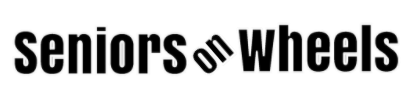 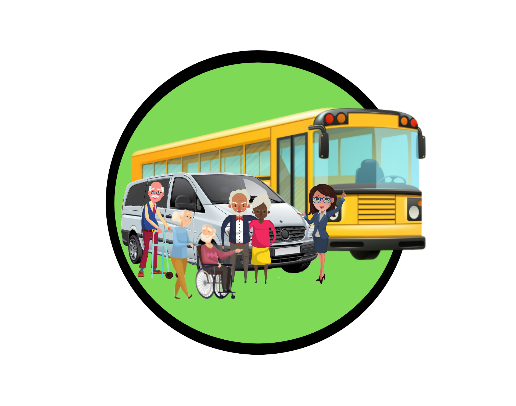 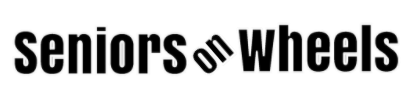 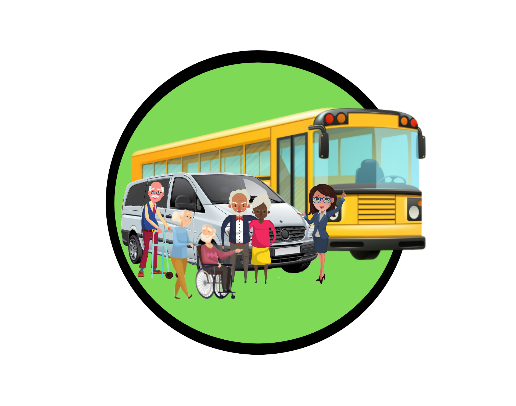 MEMBERSHIP APPLICATION FORM Membership fee is $100.00  Starting date: 				        Days that services are needed:EMERGENCY CONTACTNOTE: ANY CANCELLATIONS OR CHANGES ARE NON-REFUNDABLE AND NON-NEGOTIABLE. Note: Cheques can be made out to “Seniors on Wheels”. Clients will be Billed on the First of the Month for Full Month of Services and are Non-Refundable.  First Name:First Name:Last Name:Last Name:Name of Residence (If Applicable):Name of Residence (If Applicable):Name of Residence (If Applicable):Name of Residence (If Applicable):Address:Address:Address:Address:City:Apt/Suite #:Apt/Suite #:Postal Code:Home Phone:Home Phone:Cell Phone:Cell Phone:Email:Email:Email:Email:Date of Birth (DD/MM/YEAR):Date of Birth (DD/MM/YEAR):Date of Birth (DD/MM/YEAR):Date of Birth (DD/MM/YEAR):Afternoon Pick up Address:Afternoon Pick up Address:Drop-off organization/location Name: Phone#:Address: Address: Mon:               □Tues:               □Wed:                 □Thurs:             □Fri:                  □Notes/Comments:First Name:First Name:Last Name:Last Name:Address:Address:Address:Address:City:Apt/Suite #:Apt/Suite #:Postal Code:Home Phone:Cell Phone:Cell Phone:Work Phone:Email:Email:Email:Email:Relationship to Member:Relationship to Member:Relationship to Member:Relationship to Member: